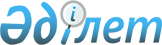 О внесении изменений и дополнений в решение Бурабайского районного маслихата от 24 декабря 2010 года № С-29/1 "О районном бюджете на 2011-2013 годы"
					
			Утративший силу
			
			
		
					Решение Бурабайского районного маслихата Акмолинской области от 8 апреля 2011 года № С-32/2. Зарегистрировано Управлением юстиции Бурабайского района Акмолинской области 21 апреля 2011 года № 1-19-197. Утратило силу - решением Бурабайского районного маслихата Акмолинской области от 27 марта 2012 года № 5С-2/8      Сноска. Утратило силу - решением Бурабайского районного маслихата Акмолинской области от 27.03.2012 № 5С-2/8.

      В соответствии с пунктом 4 статьи 104, пунктом 4 статьи 106 и  пунктом 5 статьи 109 Бюджетного Кодекса Республики Казахстан от 4 декабря 2008 года, статьей 6 Закона Республики Казахстан «О местном государственном управлении и самоуправлении в Республике Казахстан» от 23 января 2001 года Бурабайский районный маслихат РЕШИЛ:



      1. Внести в решение Бурабайского районного маслихата «О районном бюджете на 2011-2013 годы» от 24 декабря 2010 года № С-29/1 (зарегистрировано в реестре государственной регистрации нормативных правовых актов № 1-19-189, опубликовано 20 января 2011 года в районной газете «Бурабай», 20 января 2011 года в районной газете «Луч») следующие изменения и дополнения:

      в пункте 1:

      в подпункте 1):

      цифры «4995215,3» заменить на цифры «5082036,3»;

      цифры «1502025,0» заменить на цифры «1505105,0»;

      цифры «39358,0» заменить на цифры «36083,0»;

      цифры «327237,3» заменить на цифры «382724,3»;

      цифры «3126595,0» заменить на цифры «3158124,0».

      в подпункте 2):

      цифры «4897215,3» заменить на цифры «5135470,6».

      в подпункте 5):

      цифры «110819,0» заменить на цифры «-40615,3».

      в подпункте 6):

      цифры «-110819,0» заменить на цифры «40615,3».

      в пункте 3:

      в подпункте 3):

      цифры «11824,0» заменить на цифры «13358,0»;

      дополнить абзацем девятым следующего содержания:

      «на увеличение размера доплаты за квалификационную категорию, учителям школ и воспитателям дошкольных организаций образования в сумме 17924,0 тысяч тенге»;

      дополнить абзацем десятым следующего содержания:

      «на профессональную подготовку, переподготовку и повышение квалификации кадров, частичное субсидирование заработной платы, обучению предпринимательству, предоставление субсидий на переезд, создание центров занятости в сумме 12071,0 тысяч тенге, в том числе частичное субсидирование заработной платы в сумме 1891,0 тысяч тенге, создание центров занятости в сумме 10180,0 тысяч тенге».

      дополнить подпунктом 9) следующего содержания:

      «произвести своевременный возврат в областной бюджет неиспользованных (недоиспользованных) сумм целевых трансфертов, выделенных из республиканского и областного бюджетов в сумме 21466,9 тысяч тенге»;

      дополнить подпунктом 10) следующего содержания:

      «обеспечить использование (доиспользование) неиспользованных (недоиспользованных) сумм целевых трансфертов, выделенных из республиканского бюджета в 2010 году, в срок до 1 ноября 2011 года, с соблюдением их целевого назначения, за счет остатков бюджетных средств на начало финансового года в сумме 275267,4 тысяч тенге».



      2. Приложения 1, 5 к указанному решению Бурабайского районного маслихата изложить в новой редакции согласно приложениям 1, 2 к настоящему решению.



      3. Настоящее решение вступает в силу со дня государственной регистрации в управлении юстиции Бурабайского района Акмолинской области и вводится в действия с 1 января 2011 года.      Председатель XXXII

      сессии районного маслихата                 М.Каржаспаев      Секретарь районного

      маслихата                                  Г.Марченко      «СОГЛАСОВАНО»      Аким Бурабайского района                   В.Балахонцев      Начальник государственного

      учреждения «Отдел экономики

      и финансов Бурабайского района»            В.Корнеева

Приложение 1 к решению

Бурабайского районного

маслихата от 8 апреля

2011 года № С-32/2Приложение 1 к решению

Бурабайского районного

маслихата от 24 декабря

2010 года № С-29/1Бюджет Бурабайского района на 2011 год

Приложение 2 к решению

Бурабайского районного

маслихата от 8 апреля

2011 года № С-32/2Приложение 5 к решению

Бурабайского районного

маслихата от 24 декабря

2010 года № С-29/1 Бюджетные программы города районного значения,

поселка, аульного (сельского) округа на 2011 годпродолжение таблицыпродолжение таблицы
					© 2012. РГП на ПХВ «Институт законодательства и правовой информации Республики Казахстан» Министерства юстиции Республики Казахстан
				категориякатегориякатегориякатегорияСуммаклассклассклассСуммаподклассподклассСумма123451. Доходы5082036,31НАЛОГОВЫЕ ПОСТУПЛЕНИЯ 1505105,0101Подоходный налог 146866,01012Индивидуальный подоходный налог146866,0103Социальный налог732333,01031Социальный налог732333,0104Налоги на собственность531857,01041Налоги на имущество313397,01043Земельный налог100501,01044Налог на транспортные средства116424,01045Единый земельный налог1535,0105Внутренние налоги на товары, работы и услуги81952,01052Акцизы13800,01053Поступления за использование природных и других ресурсов21242,01054Сборы за ведение предпринимательской и профессиональной деятельности39435,01055Налог на игорный бизнес7475,0108Обязательные платежи, взимаемые за совершение юридически значимых действий и(или) выдачу документов уполномоченными на то государственными органами или должностными лицами12097,01081Государственная пошлина12097,01081Государственная пошлина, взимаемая за выдачу на территории Республики Казахстан визы к паспортам иностранцев и лиц без гражданства или заменяющим их документам на право выезда из Республики Казахстан и въезда в Республику Казахстан0,02НЕНАЛОГОВЫЕ ПОСТУПЛЕНИЯ36083,0201Доходы от государственной собственности4884,62011Поступления части чистого дохода государственных предприятий268,03Дивиденды на государственные пакеты акций, находящиеся в государственной собственности0,02015Доходы от аренды имущества, находящегося в государственной собственности4616,02017Вознаграждения по кредитам, выданным из государственного бюджета0,6202Поступления от реализации товаров (работ, услуг) государственными учреждениями, финансируемыми из государственного бюджета185,02021Поступления от реализации товаров (работ, услуг) государственными учреждениями, финансируемыми из государственного бюджета185,02031Поступления денег от проведения государственных закупок,организуемых государственными учреждениями,финансируемыми из местного бюджета0,0204Штрафы, пени, санкции, взыскания, налагаемые государственными учреждениями, финансируемыми из государственного бюджета, а также содержащимися и финансируемыми из бюджета (сметы расходов) Национального Банка Республики Казахстан29132,42041Штрафы, пени, санкции, взыскания, налагаемые государственными учреждениями, финансируемыми из государственного бюджета, а также содержащимися и финансируемыми из бюджета (сметы расходов) Национального Банка Республики Казахстан, за исключением поступлений от организаций нефтяного сектора 29132,4206Прочие неналоговые поступления1881,02061Прочие неналоговые поступления1881,03ПОСТУПЛЕНИЯ ОТ ПРОДАЖИ ОСНОВНОГО КАПИТАЛА382724,3301Продажа государственного имущества, закрепленного за государственными учреждениями283300,03011Продажа государственного имущества, закрепленного за государственными учреждениями283300,0303Продажа земли и нематериальных активов99424,33031Продажа земли99229,33032Продажа нематериальных активов195,04ПОСТУПЛЕНИЯ ТРАНСФЕРТОВ3158124,0402Трансферты из вышестоящих органов государственного управления3158124,04022Трансферты из областного бюджета 3158124,0Функциональная группаФункциональная группаФункциональная группаФункциональная группаФункциональная группаСуммаФункциональная подгруппаФункциональная подгруппаФункциональная подгруппаФункциональная подгруппаСуммаАдминистратор бюджетных программАдминистратор бюджетных программАдминистратор бюджетных программСуммаПрограммаПрограммаСумма123456II. Затраты5135470,601Государственные услуги общего характера169971,01Представительные, исполнительные и другие органы, выполняющие общие функции государственного управления144554,0112Аппарат маслихата района (города областного значения)11281,0001Услуги по обеспечению деятельности маслихата района (города областного значения)11281,0122Аппарат акима района (города областного значения)55666,0001Услуги по обеспечению деятельности акима района (города областного значения)43666,0003Капитальные расходы государственных органов12000,0123Аппарат акима района в городе, города районного значения, поселка, аула (села), аульного (сельского) округа77607,0001Услуги по обеспечению деятельности акима района в городе, города районного значения, поселка, аула (села), аульного (сельского) округа77607,02Финансовая деятельность5812,0459Отдел экономики и финансов района (города областного значения)5812,0003Проведение оценки имущества в целях налогооблажения1517,0004Организация работы по выдаче разовых талонов и обеспечение полноты сбора сумм от реализации разовых талонов4295,09Прочие государственные услуги общего характера19605,0459Отдел экономики и финансов района (города областного значения)19605,0001Услуги по реализации государственной политики в области формирования и развития экономической политики, государственного планирования, исполнения бюджета и управления коммунальной собственностью района (города областного значения)19605,002Оборона1495,01Военные нужды1495,0122Аппарат акима района (города областного значения)1495,0005Мероприятия в рамках исполнения всеобщей воинской обязанности1495,003Общественный порядок, безопасность, правовая, судебная, уголовная-исполнительная деятельность3313,01Правоохранительная деятельность3313,0458Отдел жилищно-

коммунального хозяйства, пассажирского транспорта и автомобильных дорог района (города областного значения)3313,0021Обеспечение безопасности дорожного движения в населенных пунктах3313,04Образование2022579,01Дошкольное воспитание и обучение189044,0464Отдел образования района (города областного значения)189044,0009Обеспечение деятельности организаций дошкольного воспитания и обучения171120,0021Увеличение размера доплаты за квалификационную категорию учителям школ и воспитателям дошкольных организаций образования17924,02Начальное, основное среднее и общее среднее образование1758412,0123Аппарат акима района в городе, города районного значения, поселка, аула (села), аульного (сельского) округа2648,0005Организация бесплатного подвоза учащихся до школы и обратно в аульной (сельской) местности2648,0464Отдел образования района (города областного значения)1755764,0003Общеобразовательное обучение1702685,0006Дополнительное образование для детей 53079,09Прочие услуги в области образования75123,0464Отдел образования района (города областного значения)75123,0001Услуги по реализации государственной политики на местном уровне в области образования 9019,0004Информатизация системы образования в государственных учреждениях образования района (города областного значения)5591,0005Приобретение и доставка учебников, учебно-

методических комплексов для государственных учреждений образования района (города областного значения)13405,0007Проведение школьных олимпиад, внешкольных мероприятий и конкурсов районного (городского) масштаба2380,0015Ежемесячные выплаты денежных средств опекунам (попечителям) на содержание ребенка сироты (детей-сирот), и ребенка (детей), оставшегося без попечения родителей28728,0020Обеспечение оборудованием, программным обеспечением детей-инвалидов, обучающихся на дому16000,006Социальная помощь и социальное обеспечение117069,02Социальная помощь96095,0451Отдел занятости и социальных программ района (города областного значения)96095,0002Программа занятости16815,0005Государственная адресная социальная помощь2297,0006Жилищная помощь5029,0007Социальная помощь отдельным категориям нуждающихся граждан по решению местных представительных органов9435,0010Материальное обеспечение детей-инвалидов, воспитывающихся и обучающихся на дому1550,0014Оказание социальной помощи нуждающимся гражданам на дому30497,0016Государственные пособия на детей до 18 лет10756,0017Обеспечение нуждающихся инвалидов обязательными гигиеническими средствами и предоставление услуг специалистами жестового языка, индивидуальными помощниками в соответствии с индивидуальной программой реабилитации инвалида9536,0023Обеспечение деятельности центров занятости10180,09Прочие услуги в области социальной помощи и социального обеспечения20974,0451Отдел занятости и социальных программ района (города областного значения)20974,0001Услуги по реализации государственной политики на местном уровне в области обеспечения занятости и реализации социальных программ для населения20214,0011Оплата услуг по зачислению, выплате и доставке пособий и других социальных выплат360,0021Капитальные расходы государственных органов400,007Жилищно-коммунальное хозяйство133523,31Жилищное хозяйство27108,3458Отдел жилищно-

коммунального хозяйства, пассажирского транспорта и автомобильных дорог района (города областного значения)600,0031Изготовление технических паспортов на объекты кондоминиумов600,0467Отдел строительства района (города областного значения)26508,3003Строительство жилья0,0004Развитие, обустройство и (или) приобретение инженерно-коммуникационной инфраструктуры3247,1019Строительство жилья23261,22Коммунальное хозяйство59199,0458Отдел жилищно-

коммунального хозяйства, пассажирского транспорта и автомобильных дорог района (города областного значения)22999,0012Функционирование системы водоснабжения и водоотведения22999,0467Отдел строительства района (города областного значения)36200,0005Развитие коммунального хозяйства36200,03Благоустройство населенных пунктов47216,0123Аппарат акима района в городе, города районного значения, поселка, аула (села), аульного( сельского) округа23610,0008Освещение улиц населенных пунктов23450,0009Обеспечение санитарии населенных пунктов160,0011Благоустройство и озеленение населенных пунктов0,0458Отдел жилищно-

коммунального хозяйства, пассажирского транспорта и автомобильных дорог района (города областного значения)23606,0015Освещение улиц в населенных пунктах407,0016Обеспечение санитарии населенных пунктов13000,0017Содержание мест захоронений и захоронение безродных616,0018Благоустройство и озеленение населенных пунктов9583,008Культура, спорт, туризм и информационное пространство107827,01Деятельность в области культуры37396,0455Отдел культуры и развития языков района (города областного значения)37396,0003Поддержка культурно-

досуговой работы37396,02Спорт8235,0465Отдел физической культуры и спорта района (города областного значения)8235,0006Проведение спортивных соревнований на районном (города областного значения) уровне8235,03Информационное пространство48214,0455Отдел культуры и развития языков района (города областного значения)35686,0006Функционирование районных (городских) библиотек28911,0007Развитие государственного языка и других языков народа Казахстана6775,0456Отдел внутренней политики района (города областного значения)12528,0002Услуги по проведению государственной информационной политики через газеты и журналы 8970,0005Услуги по проведению государственной информационной политики через телерадиовещание3558,09Прочие услуги по организации культуры, спорта, туризма и информационного пространства13982,0455Отдел культуры и развития языков района (города областного значения)4340,0001Услуги по реализации государственной политики на местном уровне в области развития языков и культуры4340,0456Отдел внутренней политики района (города областного значения)4799,0001Услуги по реализации государственной политики на местном уровне в области информации, укрепления государственности и формирования социального оптимизма граждан4799,0465Отдел физической культуры и спорта района (города областного значения)4843,0001Услуги по реализации государственной политики на местном уровне в сфере физической культуры и спорта4593,0004Капитальные расходы государственных органов250,009Топливно-энергетический комплекс и недропользование1986992,99Прочие услуги в области топливно-энергетического комплекса и недропользования1986992,9467Отдел строительства района (города областного значения)1986992,9009Развитие теплоэнергетической системы1986992,910Сельское, водное, лесное, рыбное хозяйство, особо охраняемые природные территории, охрана окружающей среды и животного мира, земельные отношения.311294,41Сельское хозяйство17370,4459Отдел экономики и финансов района (города областного значения)4109,4099Реализация мер социальной поддержки специалистов социальной сферы сельских населенных пунктов за счет целевого трансферта из республиканского бюджета4109,4462Отдел сельского хозяйства района (города областного значения)7555,0001Услуги по реализации государственной политики на местном уровне в сфере сельского хозяйства7555,0473Отдел ветеринарии района (города областного значения)5706,0001Услуги по реализации государственной политики на местном уровне в сфере ветеринарии5706,02Водное хозяйство264500,0467Отдел строительства района (города областного значения)264500,0012Развитие объектов водного хозяйства264500,06Земельные отношения16066,0463Отдел земельных отношений района (города областного значения)16066,0001Услуги по реализации государственной политики в области регулирования земельных отношений на территории района (города областного значения)7646,0004Организация работ по зонированию земель8420,09Прочие услуги в области сельского, водного, лесного, рыбного хозяйства, охраны окружающей среды и земельных отношений13358,0473Отдел ветеринарии района (города областного значения)13358,0011Проведение противоэпизоотических мероприятий13358,011Промышленность, архитектурная, градостроительная и строительная деятельность19967,02Архитектурная, градостроительная и строительная деятельность19967,0467Отдел строительства района (города областного значения)5654,0001Услуги по реализации государственной политики на местном уровне в области строительства5654,0468Отдел архитектуры и градостроительства района (города областного значения)14313,0001Услуги по реализации государственной политики в области архитектуры и градостроительства на местном уровне 6897,0003Разработка схем градостроительного развития территории района и генеральных планов населенных пунктов7416,012Транспорт и коммуникации187660,01Автомобильный транспорт187660,0458Отдел жилищно-

коммунального хозяйства, пассажирского транспорта и автомобильных дорог района (города областного значения)187660,0022Развитие транспортной инфраструктуры45160,0023Обеспечение функционирования автомобильных дорог 142500,013Прочие46936,03Поддержка предпринимательской деятельности и защита конкуренции5000,0469Отдел предпринимательства района (города областного значения)5000,0001Услуги по реализации государственной политики на местном уровне в области развития предпринимательства и промышленности 5000,09Прочие41936,0458Отдел жилищно-

коммунального хозяйства, пассажирского транспорта и автомобильных дорог района (города областного значения)7936,0001Услуги по реализации государственной политики на местном уровне в области жилищно-

коммунального хозяйства, пассажирского транспорта и автомобильных дорог 7936,0459Отдел экономики и финансов района (города областного значения)34000,0012Резерв местного исполнительного органа района (города областного значения)34000,0023Оказание содействия экономическому развитию регионов и системы расселения населения в рамках программы «Развитие регионов"14Обслуживание долга5376,101Обслуживание долга5376,1459Отдел экономики и финансов района (города областного значения)5376,1021Обслуживание долга местных исполнительных органов по выплате вознаграждений и иных платежей по займам из областного бюджета5376,115Трансферты21466,91Трансферты21466,9459Отдел экономики и финансов района (города областного значения)21466,9006Возврат неиспользованных (недоиспользованных) целевых трансфертов21466,9III. Чистое бюджетное кредитование-12819,0Бюджетные кредиты27596,010Сельское, водное, лесное, рыбное хозяйство, особо охраняемые природные территории, охрана окружающей среды и животного мира, земельные отношения.27596,01Сельское хозяйство27596,0459Отдел экономики и финансов района (города областного значения)27596,0018Бюджетные кредиты для реализации мер социальной поддержки специалистов социальной сферы сельских населенных пунктов27596,05Погашение бюджетных кредитов40415,001Погашение бюджетных кредитов40415,01Погашение бюджетных кредитов выданных из государственного бюджета40415,011Погашение бюджетных кредитов выданных из местного бюджета до 2005 года юридическим лицам40000,013Погашение бюджетных кредитов, выданных из местного бюджета физическим лицам415,0IV. Сальдо по операциям с финансовыми активами 0,0V. Дефицит бюджета-40615,3VI. Финансирование дефицита бюджета40615,37Поступление займов27596,001Внутренние государственные займы27596,02Договоры займа27596,03Займы, получаемые местным исполнительным органом района (города областного значения)27596,016Погашение займов283715,001Погашение займов283715,0459Отдел экономики и финансов района (города областного значения)283715,0005Погашение долга местного исполнительного органа перед вышестоящим бюджетом283715,08Используемые остатки бюджетных средств296734,31Свободные остатки бюджетных средств296734,3Функциональная группаФункциональная группаФункциональная группаФункциональная группаФункциональная группаСуммаФункциональная подгруппаФункциональная подгруппаФункциональная подгруппаФункциональная подгруппаСуммаАдминистратор бюджетных программАдминистратор бюджетных программАдминистратор бюджетных программСуммаПрограммаПрограммаСумма1234561Государственные услуги общего характера7760701Представительные, исполнительные и другие органы, выполняющие общие функции государственного управления77607123Аппарат акима района в городе, города районного значения, поселка, аула (села), аульного (сельского) округа77607001Услуги по обеспечению деятельности акима района в городе, города районного значения, поселка, аула (села), аульного (сельского) округа776074Образование264802Начальное, основное среднее и общее среднее образование2648123Аппарат акима района в городе, города районного значения, поселка, аула (села), аульного (сельского) округа2648005Организация бесплатного подвоза учащихся до школы и обратно в аульной (сельской) местности26487Жилищно-коммунальное хозяйство2361003Благоустройство населенных пунктов23610123Аппарат акима района в городе, города районного значения, поселка, аула (села), аульного (сельского) округа23610008Освещение улиц населенных пунктов23450009Обеспечение санитарии населенных пунктов160ИТОГО103865в том числев том числев том числев том числев том числев том числеАппа-

рат акима города Щучин

скАппа-

рат акима по-

селка Бура-

байАблай-

ханов-

ский сель-

ский округВеде-

новский сель-

ский округЗеле-

ноборский сель-

ский округЗлато-

поль-

ский сель-

ский округ78910111212013810051675648686858451201381005167564868685845120138100516756486868584512013810051675648686858450009900000099000000990009901911826141616161619118261416161616191182614161616161911826141616161631131107145183665468845861Кене-

сарин-

ский сель-

ский округКатар-

коль-

ский сель-

ский округаульный округ Атаме-

кенНаурыз-

баев-

ский сель-

ский округУрум-

кай-

ский сель-

ский округУспено-Юрьев-

ский сель-

ский округ1314151617185612615154985719504559415612615154985719504559415612615154985719504559415612615154985719504559414540532067204540532067204540532067204545326721739161611161617391616111616173916161116161718211616111616780561676046573057335957